LightSwitch Demo ScriptSetupVS 2013 installedHave IE set as browserWeb EssentialsElectic plumb stuff installed + icon on desktopChrome & Firefox NightlyMake sure board games DB is setup in local DBPresentOnZoomitCleanup localdbTurn off Windows 8 notificationsEnsure no pin tabs in chromeDisable JavaScript bug (may need to add it)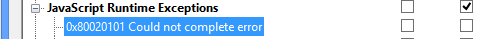 Offline Nuget backupCustom Side WaffleNuget LocalDemoTalk about new Visual Studio – sign in, notifications, extensions, updatesNew solution – discuss desktop vs. HTML applicationSolution explorer, right click add to source control. Talk about Git brieflyIn solution explorer - Discuss the old way of doing things <SLIDES – show how to do this in 2012>Add data source – board games on localdb. Discuss localdb.Add gamesPolish DB, Server perspective:BgID – hideYearPublisher – rename to yearpublishedRatings – hideDescription – hideAdd browse screen for gamesRUN!Show in electric plumbEnd demoChange to tile, remove max & min players, rank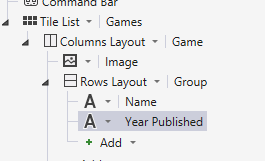 In the data source, order by rankAdd an OPTIONAL parameter to filer by name containsAdd a popup to the screen named Filter – drag on parameterUse the built in tools to add an edit selected screen.RUNSHOW PROPERTIES & PUBLISH!!!!Add new data > data sources, new table > VotesShow new created & modified properties!!!Add Email Address field, Discuss new person type (not suitable for our demo)Add a relationship to the Game table!
Add screen to browse votes – use the new table type.Add new screen – no data, call it home. Right click set as home screenAdd a button to browse games & another for votes.Add data item, votesset.Add custom control > ScreenEdit render code – talk about referencemyapp.Home.ScreenContent_render = function (element, contentItem) {    // Write code here.    contentItem.screen.getVotesSet().then(function (x) {                var value = "Votes Cast: ";        value += x.count;        element.innerText = value;    });};On LightSwitch Server:Right click on the server project – side waffle, web api emptypublic void Post([FromBody]dynamic value){    string emailAddress = value.emailAddress;    int game = value.game;    using (var server = LightSwitchApplication.ServerApplicationContext.CreateContext())    {        var existingVote = (from g in server.DataWorkspace.ApplicationData.VotesSet.GetQuery().Execute()                            where g.EmailAddress.Equals(emailAddress, StringComparison.InvariantCultureIgnoreCase)                            select g).SingleOrDefault();        if (existingVote != null)        {            existingVote.Game_Id = game;        }        else        {            var vote = server.DataWorkspace.ApplicationData.VotesSet.AddNew();            vote.EmailAddress = emailAddress;            vote.Game_Id = game;                            }        server.DataWorkspace.ApplicationData.SaveChanges();    }}Add new empty web projectAdd jquery & datajs, bootstrap through nugget – talk about nuggetAdd default.htmlAdd Demo.js – minify it/// <reference path="jquery-2.0.3.js" />/// <reference path="datajs-1.1.1.js" />$(function () {    OData.read("http://localhost:25962/BoardgamesData.svc/Games?$select=Id,Name&$orderby=Rank&$top=100", function (data) {        var gamesList = $("#game");        $.each(data.results, function (index, element) {            var option = document.createElement("option");            option.innerText = element.Name;            option.value = element.Id;            gamesList.append(option);        });    });    $("#voteButton").on("click", function () {        var gameListField = $("#game");        var emailAddressField = $("#emailAddress");        $.ajax({            type: "POST",            contentType: "application/json; charset=utf-8",            url: "http://localhost:25962/api/Votes",            data: "{ emailAddress: '"+emailAddressField.val()+"', game: '"+gameListField.val()+"' }",        });    });});Last back in LS, do the go & vote button: window.open("http://localhost:38351/");